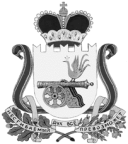 ВЯЗЕМСКИЙ РАЙОННЫЙ СОВЕТ ДЕПУТАТОВРЕШЕНИЕот  25.11.2020  № 70О ходе реализации национальных проектов на территории муниципального образования «Вяземский район» Смоленской области в 2020 году        Заслушав информацию Администрации муниципального образования «Вяземский район» Смоленской области о ходе реализации национальных проектов на территории муниципального образования «Вяземский район» Смоленской области в 2020 году, решение постоянной комиссии по социальной политике, Вяземский районный Совет депутатовРЕШИЛ:         Информацию о ходе реализации национальных проектов на территории муниципального образования «Вяземский район» Смоленской области в 2020 году принять к сведению.Председатель Вяземского районного Совета депутатов                                                                        В.М. Никулин 